Booking:2024 LUNCH TICKET ORDER FORMNo. of tables (Tables are sold in multiples of six only.)Enclosed please find myc Cheque (Bank: ________________________ No.: ________________________)Crossed cheques, made payable to “HOLY TRINITY COLLEGE PAST STUDENTS’ ASSOCIATION”, together with this form by post to HTCPSA, No.3, Wai Chi Street, Shek Kip Mei, Kowloon.c Bank-in slipBank Name: Hang Seng BankA/C No.: 287-4-127547 A/C Name: HOLY TRINITY COLLEGE PAST STUDENTS’ ASSOCIATIONPlease email the bank-in slip together with the form to Susanna at contact@htcpsa.org.hkMore support from me/us:c Attached is another cheque of $______________for my/our donation to Sr.Juliana Relief Fund (made payable to “HOLY TRINITY COLLEGE PAST STUDENTS’ ASSOCIATION”.c I can sponsor gifts for the event. Please contact me.         HTCPSA Annual Gathering           27 April 2024 (Saturday) Lunch at 12:30 pm         HTCPSA Annual Gathering           27 April 2024 (Saturday) Lunch at 12:30 pmDeadline: 31 March, 2024Deadline: 31 March, 2024Harbour Plaza Metropolis-King Yat Hin 都會海逸酒店-景逸軒8/F, Harbour Plaza Metropolis, 7 Metropolis Drive, Hung Hom, Kowloon.九龍紅磡都會道7號都會海逸酒店8樓 (紅磡站C2出口直達)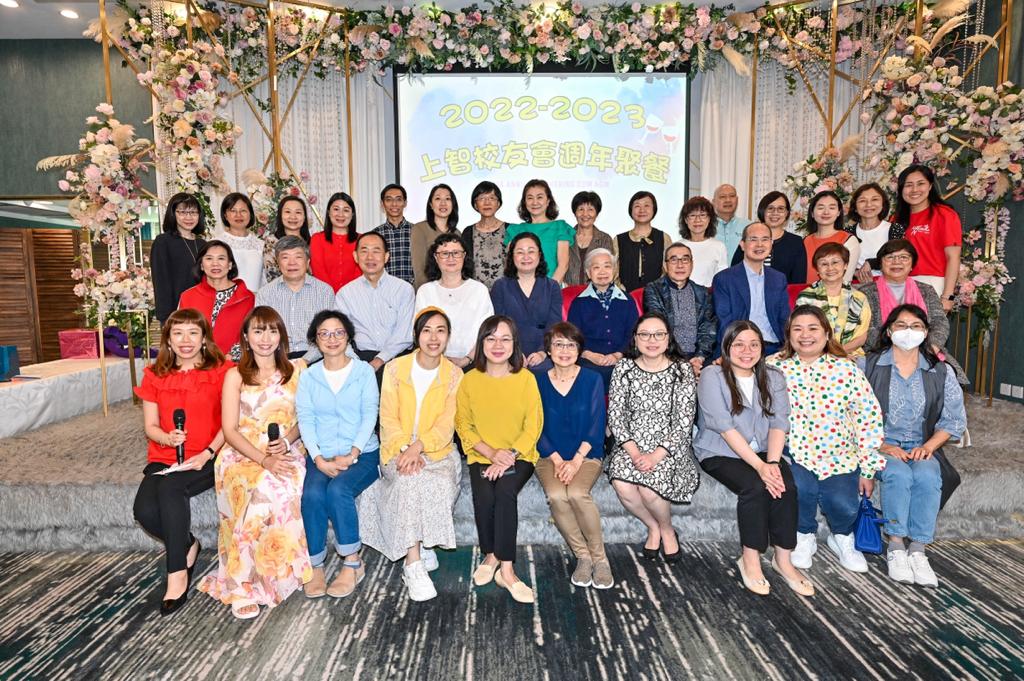 2023 Annual Gathering Group Photo!2023 Annual Gathering Group Photo!Tickets will be allocated on a first-come-first serve basis. In order to avoid any disappointment, please book early by submitting the Order Form and cheque/bank-in slip as soon as possible. Further information can be obtained from Susanna Tao at 6212 3018 (by whatsapp) or contact@htcpsa.org.hk (by email).Name: (English): __________________________                    __________________________                    __________________________                   Email Address: ________________@___________________________@___________Year of graduation:Year of graduation:(F.5)________(F.6/7)_________(F.5)________(F.6/7)_________(If not applicable, year of leaving HTC:(If not applicable, year of leaving HTC:___________)Mobile/Whatsapp Number:Mobile/Whatsapp Number:Mobile/Whatsapp Number:____________________________________________________________________________________________________________________________________________________________________________________________________________________________________________________________________________c 0.5 (6 Seats)c 1  (12 Seats)c 1.5 (18 Seats)c 2  (24 Seats)c 2.5 (30 Seats)c 3  (36 Seats)No. of participants                        Adult: _________x $398             Student/Child/>65:_________x $348Total: $______________